Système de compensation d’énergie réactiveCOSYS PFCSpécification Technique Générale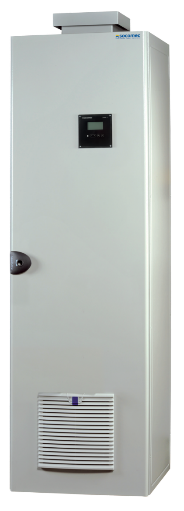 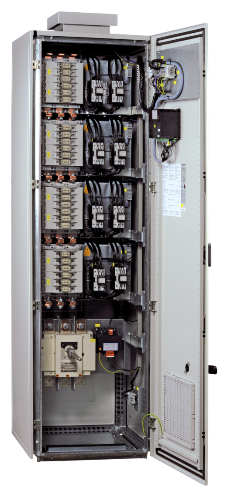 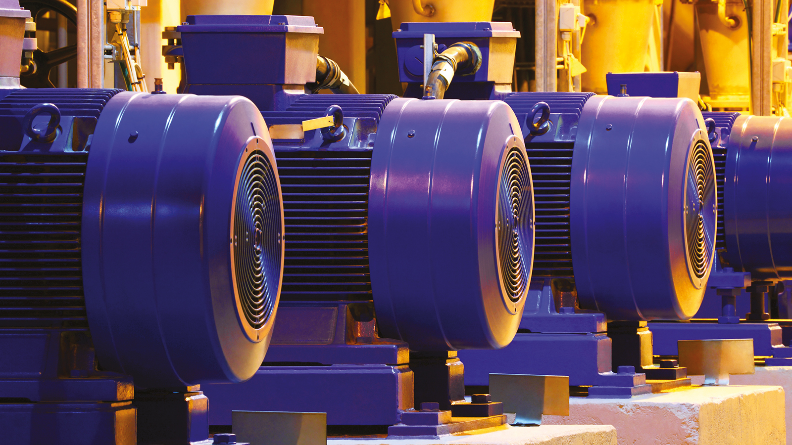 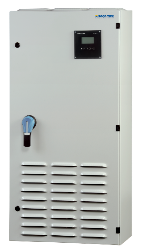 Conformité aux normes IEC 61921 : batteries de compensation du facteur de puissance basse tensionIEC 60831 : condensateurs de puissance auto régénérateurs basse tension : Caractéristiques fonctionnelles, essais et valeurs assignées IEC 60947-4-1 : contacteurs et démarreurs électromécaniquesIEC 60269 : fusibles basse tension IEC 60947-3 : interrupteurs, sectionneurs, interrupteurs-sectionneurs et combinés-fusiblesCaractéristiques techniquesSystème de compensation :Puissance : ….. kvar (dimensionnement selon audit représentatif, minimum 1 semaine)Tension nominale d’utilisation : 400VacFréquence assignée : 50HzTempérature ambiante de fonctionnement : -5°C à +40°C en permanence  Indice de protection : IP20 ou IP30  Mise en œuvre par racks interchangeables, sur glissières Protection des gradins contre les surintensités par fusible HPC (haut pouvoir de coupure)Organe de coupure et sectionnement général intégréDéconnection des gradins de condensateurs en cas de démarrage d’une alimentation secondaire type groupe électrogèneProtection contre la résonance harmonique :Mise en série de selfs pouvant être accordé à 134Hz ou 189Hz ou 210Hz (le choix de la fréquence d’accord devra être justifié par la connaissance du spectre harmonique)Selfs équipées de protections thermiquesCondensateurs :Température de fonctionnement des condensateurs : 60 °C en continu   Surcharge admissible en courant par les condensateurs : 2 x In  Tension nominale en adéquation avec la tension réseau (attention surdimensionnement proscrit par la NF C 15-100 §557.2.2)Tolérance sur la valeur de la capacité des condensateurs : -5%, +5%   Condensateurs secs auto-cicatrisantsConception à film segmenté garantissant une longévité accrue des condensateursDéconnexion automatique par surpression  Bornes de raccordement sur ressortContacteurs :Catégorie d’emploi AC-6b Tenue 80 000 manœuvres sans remplacement FONCTIONNALITES Régulateur intégré pour la gestion de l’énergie réactive :Courbe de régulation paramétrable :Facteur de puissance ajustable de 0,8 inductif à 0,9 capacitifFonctionnement sur 4 quadrants Double consigne cos phi (uniquement pour les batteries > à 350kvar)Enclenchement automatique des gradins de façon séquentielleReconnaissance et paramétrage automatique du régulateurCorrection automatique du sens du capteur de courant Déconnexion automatique de la batterie en cas de faible charge de l’installation (allongement de la durée de vie de la batterie)Surveillance de la puissance délivrée par les condensateurs Comptage du nombre de commutationsSurveillance des harmoniquesSurveillance des surcharges Possibilité d’activer des gradins de façon permanente Possibilité d’enclenchement manuel de chaque gradinConsultation à distance des mesure et alarmes, par webserveur Visualisation :Courants apparents, actifs et réactifsNombre de manœuvres des contacteursFacteur de puissanceNiveaux harmoniques 5,7,11 et 13Puissance réactive totale utiliséePuissance réactive manquante Alarmes : Contact sec d’alarmeCommunication des évènements par protocole Modbus RTU ou TCP/IPPossibilité de mise en sécurité (déconnexion de l’ensemble des gradins) sur alarmeAlarme cos phi non atteignable (puissance réactive insuffisante, dimensionnement à revoir)Alarme remplacement des contacteurs  Alarme défaut de puissance gradin Alarme sous-tension Alarme surtension Alarme sous-intensité Alarme surintensité Alarmes dépassement des seuils harmoniques tension et courant SECURITE INCENDIE Relais thermostatique : mise en sécurité (déconnexion des gradins) en cas de température excessiveRelais de température additionnel, pour redondance du relais thermostatique Détecteur de fumée avec mise en sécurité du système et contact auxiliaire  Selfs équipées de protections thermiques Bornes des condensateurs sur ressorts